Publicado en Donostia - San Sebastián el 01/10/2021 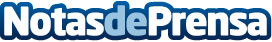 La apuesta de GAIA para formar a jóvenes en programación premiada en los Digital Skills Awards Spain 2021La plataforma web ToolboX.Academy ha recibido el premio en la categoría "Competencias digitales en educación" en los premios otorgados por AMETIC, patronal de la industria digital española. Se trata de una plataforma diseñada por la Universidad de Málaga que cuenta con el apoyo e impulso del Clúster vasco GAIA y que integra la serie educativa de televisión TXAC PlanetDatos de contacto:Clúster GAIA Comunicación943223750Nota de prensa publicada en: https://www.notasdeprensa.es/la-apuesta-de-gaia-para-formar-a-jovenes-en Categorias: Educación Marketing Programación País Vasco Emprendedores E-Commerce Software Premios Universidades http://www.notasdeprensa.es